DSWD DROMIC Report #19 on theMs 6.6 Earthquake Incident in Tulunan, North Cotabatoas of 08 November 2019, 6PMSituation Overview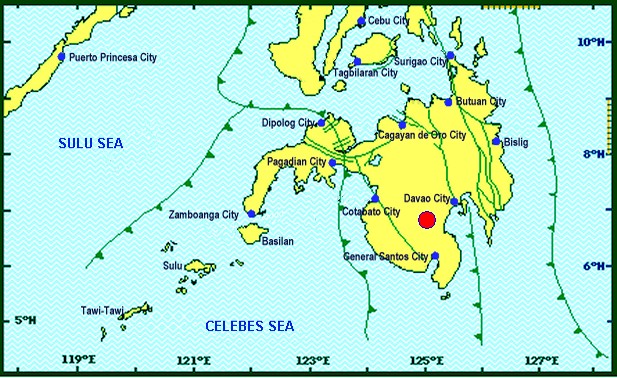 On 29 October 2019 at 09:04 AM, a 6.6 magnitude earthquake jolted the municipality of Tulunan, North Cotabato (06.81°N, 125.03°E - 022 km S 79°E) with a tectonic origin and a depth of focus of 7 km. The earthquake was also felt in the neighboring municipalities of North Cotabato and Davao Region.Source: DOST-PHIVOLCS Earthquake BulletinStatus of Affected Families / PersonsA total of 53,044 families or 264,531 persons were affected by the earthquake incident in 314 barangays in Regions XI and XII (see Table 1).	Table 1. Number of Affected Families / PersonsNote: The decrease in the number of affected families and persons is due to ongoing assessment and validation being conducted. Source: DSWD-FOs XI and XIIStatus of Displaced Families / PersonsInside Evacuation CenterThere are 11,547 families or 55,462 persons taking temporary shelter in sixty-eight (68) evacuation centers in Regions XI and XII (see Table 2).Table 2. Number of Displaced Families / Persons Inside Evacuation CentersNote: Ongoing assessment and validation being conducted. Source: DSWD-FOs XI and XIIOutside Evacuation CenterThere are 9,110 families or 45,550 persons currently staying with their relatives and/or friends (see Table 3).Table 3. Number of Displaced Families / Persons Outside Evacuation CentersNote: Ongoing assessment and validation being conducted.Source: DSWD-FOs XI and XIIDamaged HousesThere are 35,740 damaged houses; of which, 22,678 are totally damaged and 13,062 are partially damaged (see Table 4).Table 4. Number of Damaged HousesNote: Ongoing assessment and validation being conducted Source: DSWD-FOs XI and XIIAssistance ProvidedA total of ₱34,481,656.92 worth of assistance was provided by DSWD to the affected families (see Table 5).Table 5. Cost of Assistance Provided to Affected Families / PersonsSource: DSWD-FOs XI and XIIDSWD DISASTER RESPONSE INFORMATION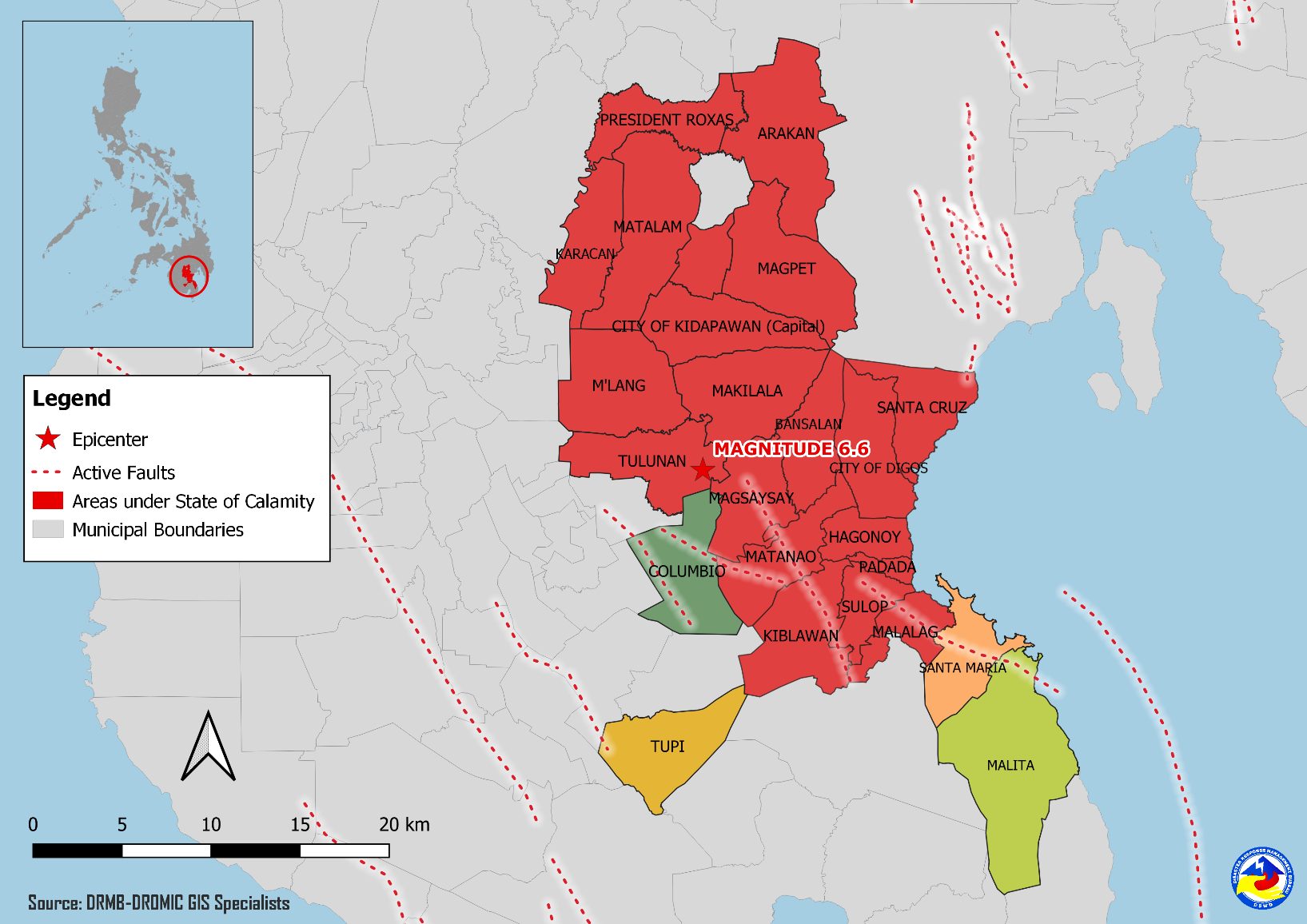 Source: DRMB-DROMIC GIS SpecialistsSituational ReportsDSWD-DRMBDSWD-NRLMBDSWD-FO XIDSWD-FO XII***The Disaster Response Operations Monitoring and Information Center (DROMIC) of the DSWD-DRMB is closely coordinating with concerned DSWD Field Offices for any significant disaster response updates.Prepared by:DIANE C. PELEGRINOMARIEL B. FERRARIZRODEL V. CABADDUReleasing OfficerPHOTO DOCUMENTATIONLoading of Goods at NROC (October 30, 2019)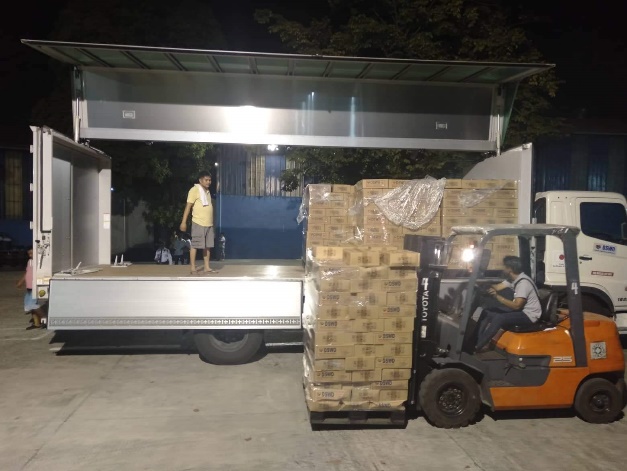 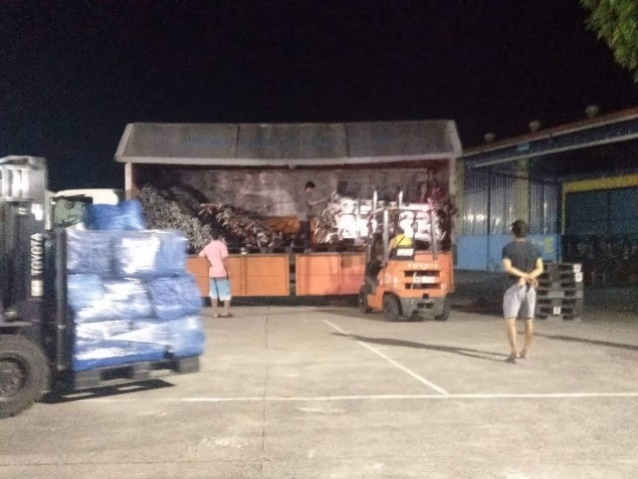 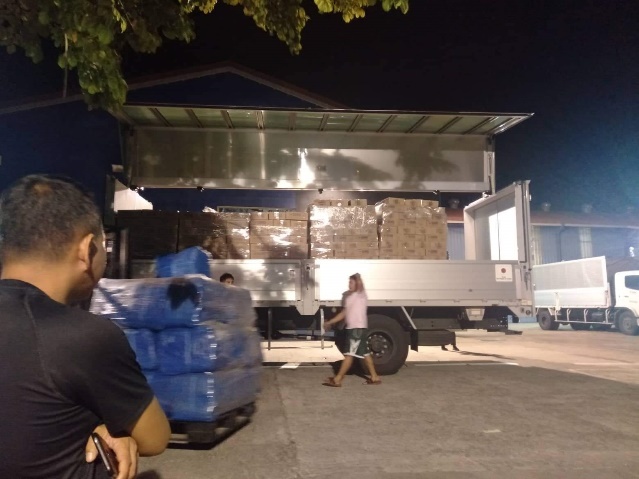 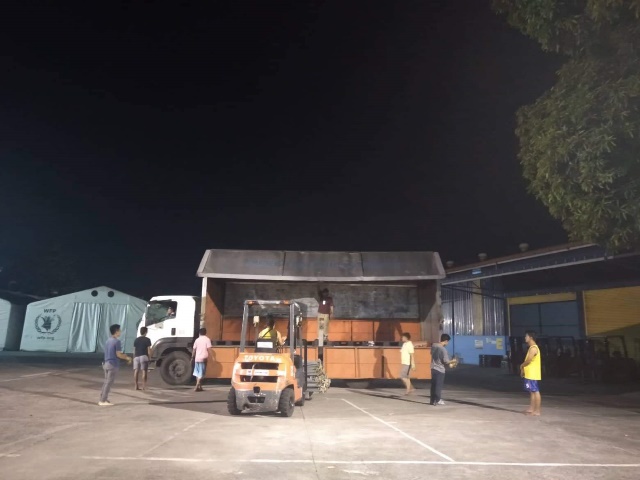 Loading of Goods at Villamor Airbase (October 30, 2019)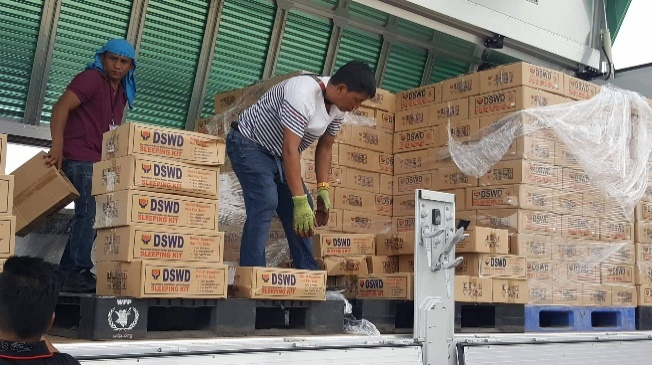 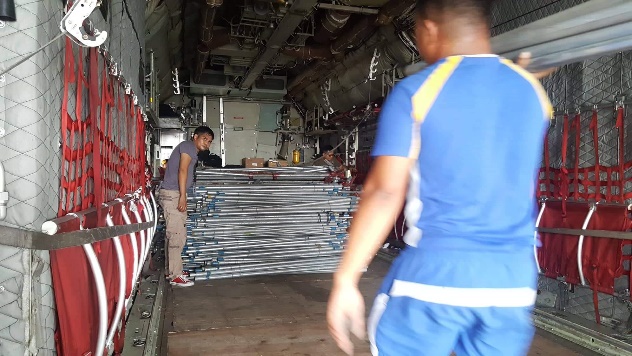 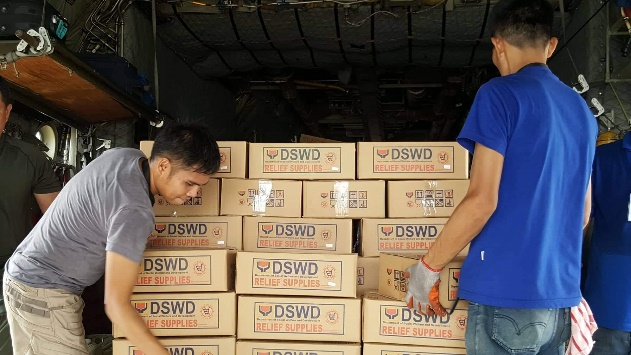 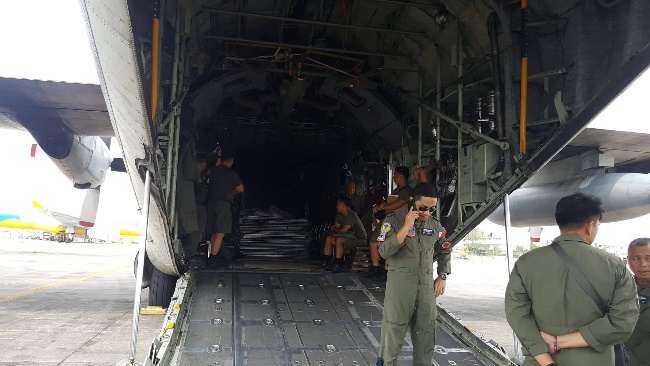 Evacuation Site Visit at Magsaysay, Davao del Sur (October 31, 2019)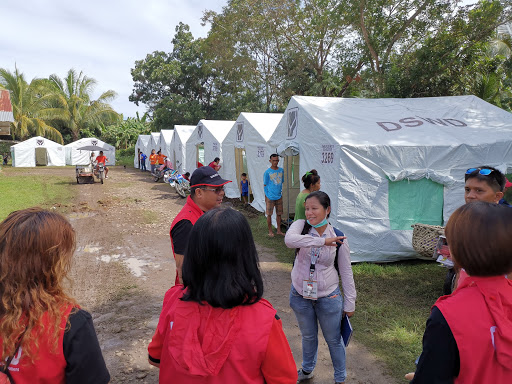 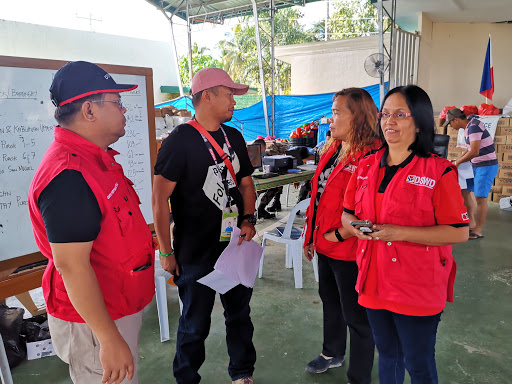 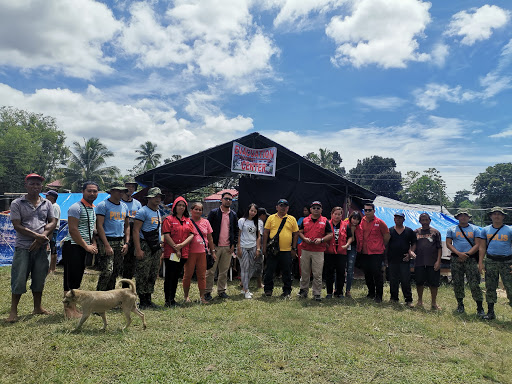 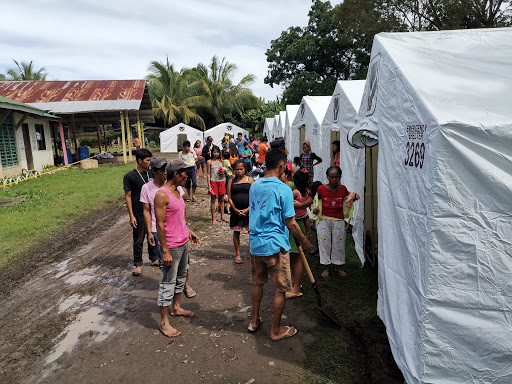 Relief distribution in coordination with LGU Matanao in Davao del Sur (October 31, 2019)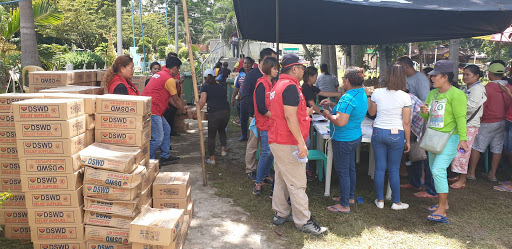 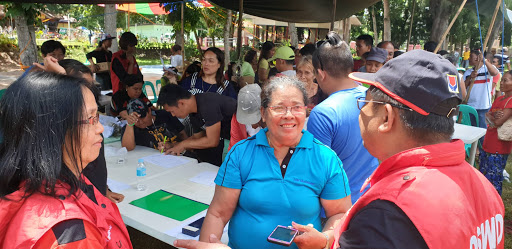 Meeting with Mayor Armando M. Quibod (middle) of Makilala, North Cotabato during the field monitoring of DSWD-DRMB headed by Dir. Rodolfo M. Encabo (right) (November 1, 2019)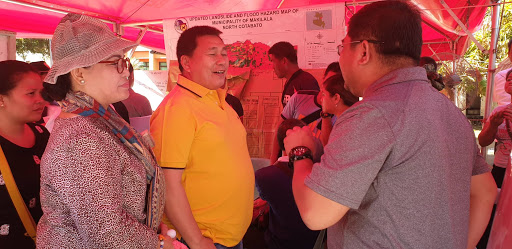 Relief distribution in New Bulatukan, Makilala North Cotabato (November 02, 2019)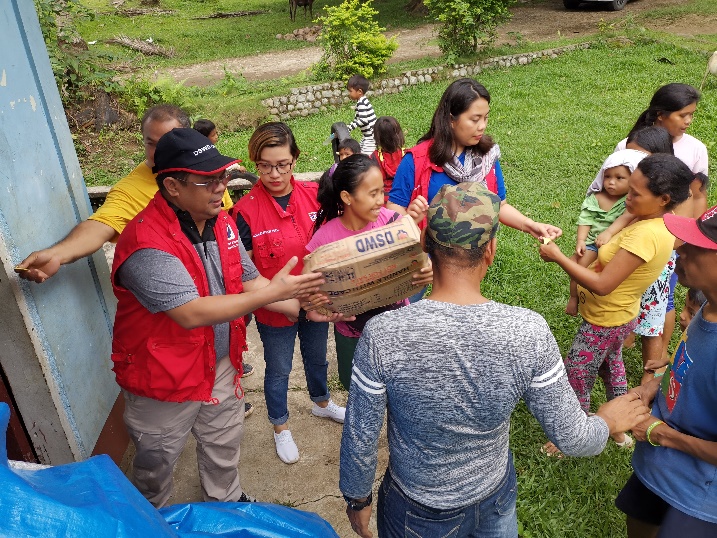 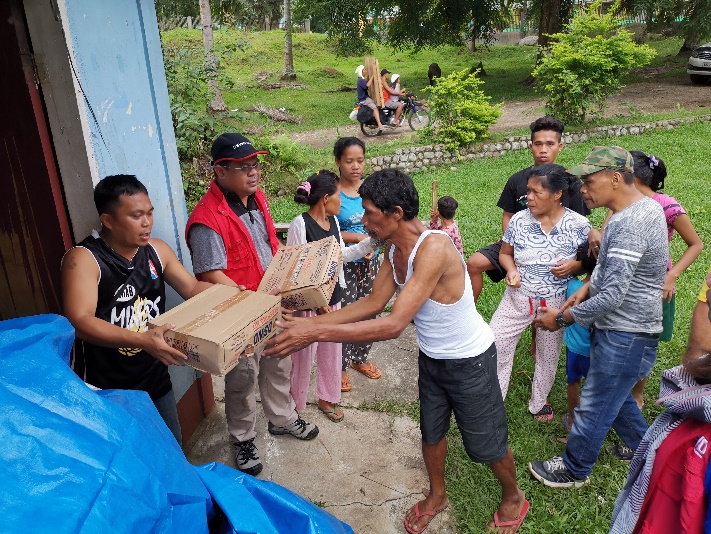 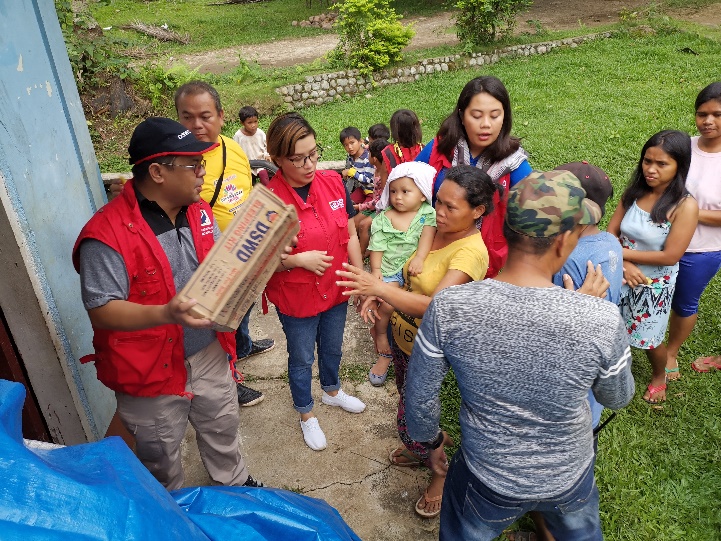 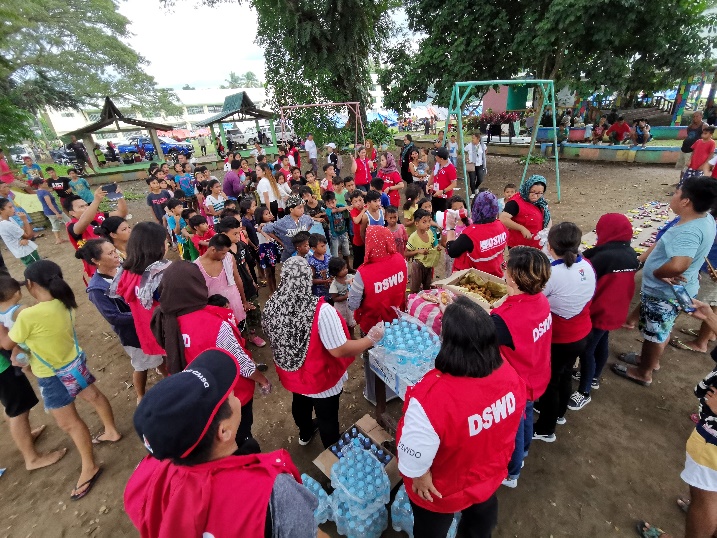 DSWD together with Philippine Coast Guard conducted play therapy at Bacungan Elementary School Evacuation Center (November 07, 2019)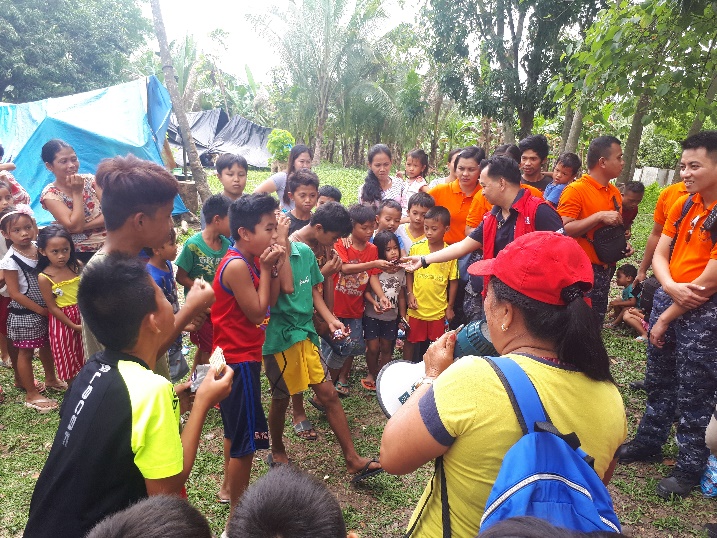 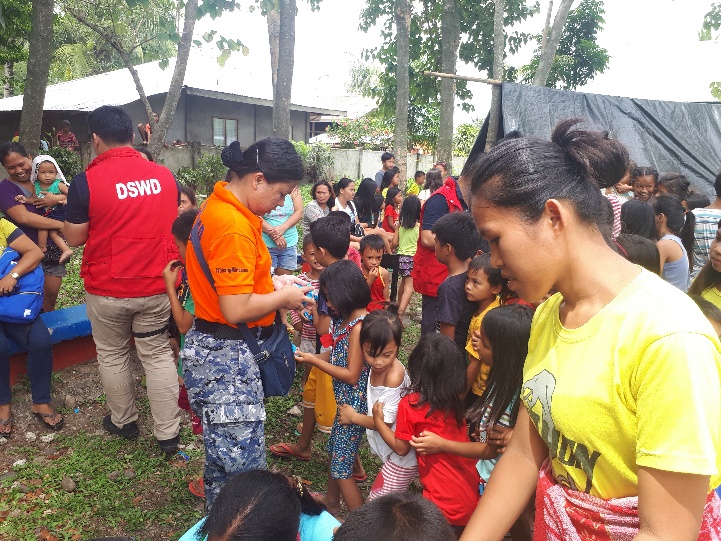 REGION / PROVINCE / MUNICIPALITY REGION / PROVINCE / MUNICIPALITY  NUMBER OF AFFECTED  NUMBER OF AFFECTED  NUMBER OF AFFECTED REGION / PROVINCE / MUNICIPALITY REGION / PROVINCE / MUNICIPALITY  Barangay  Families  Persons GRAND TOTALGRAND TOTAL 314 53,044 264,531 REGION XIREGION XI 148 20,651 102,566 Davao del SurDavao del Sur 143 20,630 102,461 Bansalan24 7,171 35,855 City of Digos (capital)13 2,044 10,220 Hagonoy21  894 3,961 Kiblawan14  70  350 Magsaysay22 8,723 43,615 Malalag3  229 1,145 Matanao31 1,309 6,545 Padada1  2  10 Santa Cruz11  38  190 Sulop3  150  570 Davao OccidentalDavao Occidental 5  21  105 Malita1  1  5 Santa Maria4  20  100 REGION XIIREGION XII 166 32,393 161,965 North CotabatoNorth Cotabato 164 32,337 161,685 Arakan11  108  540 Kabacan3  75  375 City of Kidapawan (capital)28 2,099 10,495 Magpet14 2,024 10,120 Makilala38 20,704 103,520 Matalam2  75  375 M'lang33 1,994 9,970 President Roxas6  164  820 Tulunan29 5,094 25,470 South CotabatoSouth Cotabato 1  18  90 Tupi1  18  90 Sultan KudaratSultan Kudarat 1  38  190 Columbio1  38  190 REGION / PROVINCE / MUNICIPALITY REGION / PROVINCE / MUNICIPALITY  NUMBER OF EVACUATION CENTERS (ECs)  NUMBER OF EVACUATION CENTERS (ECs)  NUMBER OF DISPLACED  NUMBER OF DISPLACED  NUMBER OF DISPLACED  NUMBER OF DISPLACED REGION / PROVINCE / MUNICIPALITY REGION / PROVINCE / MUNICIPALITY  NUMBER OF EVACUATION CENTERS (ECs)  NUMBER OF EVACUATION CENTERS (ECs)  INSIDE ECs  INSIDE ECs  INSIDE ECs  INSIDE ECs REGION / PROVINCE / MUNICIPALITY REGION / PROVINCE / MUNICIPALITY  NUMBER OF EVACUATION CENTERS (ECs)  NUMBER OF EVACUATION CENTERS (ECs)  Families  Families  Persons  Persons REGION / PROVINCE / MUNICIPALITY REGION / PROVINCE / MUNICIPALITY  CUM  NOW  CUM  NOW  CUM  NOW GRAND TOTALGRAND TOTAL 71  68 14,939 11,547 73,179 55,462 REGION XIREGION XI 42  39 8,162 4,770 39,294 21,577 Davao del SurDavao del Sur 42  39 8,162 4,770 39,294 21,577 Bansalan 9  6 3,999  680 19,789 2,622 City of Digos (capital) 15  15 1,784 1,784 8,920 8,920 Hagonoy 4  4  438  438 2,190 2,190 Magsaysay 10  10 1,617 1,544 6,955 6,405 Matanao 1  1  174  174  870  870 Sulop 3  3  150  150  570  570 REGION XIIREGION XII 29  29 6,777 6,777 33,885 33,885 North CotabatoNorth Cotabato 29  29 6,777 6,777 33,885 33,885 City of Kidapawan (capital) 9  9 2,029 2,029 10,145 10,145 Makilala 20  20 4,748 4,748 23,740 23,740 REGION / PROVINCE / MUNICIPALITY REGION / PROVINCE / MUNICIPALITY  NUMBER OF DISPLACED  NUMBER OF DISPLACED  NUMBER OF DISPLACED  NUMBER OF DISPLACED REGION / PROVINCE / MUNICIPALITY REGION / PROVINCE / MUNICIPALITY  OUTSIDE ECs  OUTSIDE ECs  OUTSIDE ECs  OUTSIDE ECs REGION / PROVINCE / MUNICIPALITY REGION / PROVINCE / MUNICIPALITY  Families  Families  Persons  Persons REGION / PROVINCE / MUNICIPALITY REGION / PROVINCE / MUNICIPALITY  CUM  NOW  CUM  NOW GRAND TOTALGRAND TOTAL9,110 9,110 45,550 45,550 REGION XIREGION XI7,877 7,877 39,385 39,385 Davao del SurDavao del Sur7,877 7,877 39,385 39,385 Bansalan 447  447 2,235 2,235 Magsaysay7,402 7,402 37,010 37,010 Santa Cruz 28  28  140  140 REGION XIIREGION XII1,233 1,233 6,165 6,165 North CotabatoNorth Cotabato1,233 1,233 6,165 6,165 Arakan 108  108  540  540 Kabacan 75  75  375  375 City of Kidapawan (capital) 70  70  350  350 M'lang 50  50  250  250 Tulunan 930  930 4,650 4,650 REGION / PROVINCE / MUNICIPALITY REGION / PROVINCE / MUNICIPALITY   NO. OF DAMAGED HOUSES   NO. OF DAMAGED HOUSES   NO. OF DAMAGED HOUSES REGION / PROVINCE / MUNICIPALITY REGION / PROVINCE / MUNICIPALITY  Total  Totally  Partially GRAND TOTALGRAND TOTAL      35,740       22,678       13,062 REGION XIREGION XI        7,112         1,775         5,337 Davao del SurDavao del Sur        7,091         1,774         5,317 Bansalan           858            174            684 Hagonoy           334              41            293 Kiblawan               1                1                - Magsaysay        5,684         1,501         4,183 Matanao             51                1              50 Padada               2                -                2 Santa Cruz             11                2                9 Sulop           150              54              96 Davao OccidentalDavao Occidental             21                1              20 Malita               1                1                - Santa Maria             20                -              20 REGION XIIREGION XII      28,628       20,903         7,725 North CotabatoNorth Cotabato      28,572       20,888         7,684 Arakan           110                4            106 Kabacan             58                2              56 City of Kidapawan (capital)        1,366              38         1,328 Makilala      20,704       18,997         1,707 Matalam           121                1            120 M'lang           955              89            866 President Roxas           164              74              90 Tulunan        5,094         1,683         3,411 South CotabatoSouth Cotabato             18                1              17 Tupi             18                1              17 Sultan KudaratSultan Kudarat             38              14              24 Columbio             38              14              24 REGION / PROVINCE / MUNICIPALITY REGION / PROVINCE / MUNICIPALITY  DSWD  LGU  NGOs OTHERS  GRAND TOTAL GRAND TOTALGRAND TOTAL34,481,656.92 - - -  34,481,656.92 REGION XIREGION XI10,036,196.20 - - -  10,036,196.20 Davao del SurDavao del Sur10,036,196.20 - - -  10,036,196.20 Bansalan 2,951,752.20  -  -  - 2,951,752.20 City of Digos (capital) 1,454,100.00  -  -  - 1,454,100.00 Magsaysay 3,943,630.00  -  -  - 3,943,630.00 Malalag527,330.00  -  -  -  527,330.00 Matanao 1,159,384.00  -  -  - 1,159,384.00 REGION XIIREGION XII24,445,460.72 - - -  24,445,460.72 North CotabatoNorth Cotabato24,445,460.72 - - -  24,445,460.72 Arakan44,856.00  -  -  -  44,856.00 City of Kidapawan (capital) 3,261,722.00  -  -  - 3,261,722.00 Magpet 7,362,569.00  -  -  - 7,362,569.00 Makilala 7,421,637.00  -  -  - 7,421,637.00 M'lang 1,298,374.00  -  -  - 1,298,374.00 Tulunan 5,056,302.72  -  -  - 5,056,302.72 DATESITUATIONS / ACTIONS UNDERTAKEN08 November 2019The Disaster Response Management Bureau (DRMB) is on BLUE alert status and is closely coordinating with the concerned field offices for significant disaster response updates.All QRT members and emergency equipment are on standby and ready for deployment.The four (4) technical staff from DSWD-DRMB deployed on 03 November 2019 are currently providing technical assistance and resource augmentation to DSWD-FO XI. 04 November 2019Prepared and released sub-allotment amounting to ₱20,160,000.00 intended for the purchase of family food packs and operational expenses for the ongoing relief operation due to 6.6 magnitude Earthquake in Region XI.Ongoing process of sub-allotment amounting to ₱26,732,500.00 intended for the purchase of family food packs, operational expenses and standby funds for the ongoing relief operation due to 6.6 magnitude Earthquake in Region XII.DATESITUATIONS / ACTIONS UNDERTAKEN04 November 2019A total of 4,500 family food packs, 1,500 pieces sleeping kits and 1,500 pieces laminated sacks were in transit to DSWD-FO XI via Philippine Cost Guard which departed on November 1, 2019 at 9AM at Ubusan Port, Allen, Northern Samar.A total of 7,500 family food packs were in transit to DSWD-FO XII via Philippine Cost Guard which departed November 1, 2019 at 9AM at Ubusan Port, Allen, Northern Samar.03 November 2019A total of 9,600 pieces of laminated sacks, 4,513 pieces of kitchen kits and 2,800 pieces of sleeping kits were loaded at NROC for delivery to DSWD-FO XII via 5x10 wheeler wing van.02 November 2019A total of 25 pieces of family tents and 250 laminated sacks would be delivered to DSWD-FO XI via Air Asia Airlines.A total of 4,500 family food packs, 1,500 sleeping kits and 1,500 laminated sacks were in transit to DSWD-FO XI via Philippine Coast Guard.A total of 125 family tents were in transit to DSWD-FO XI via 10-wheeler wing van.A total of 7,500 family food packs were in transit to DSWD-FO XII via Philippine Coast Guard XI.A total of 2,815 sleeping kits, 2,160 kitchen kits, 4,800 pre-cut laminated sacks and 125 family tents were in transit to DSWD-FO XII via 4x10-wheeler wing van. A total of 1,060 pieces of laminated sacks, 267 pieces of sleeping kits and 1,200 pieces of kitchen kits were scheduled to be airlifted via Cebu Pacific on November 3 and 4. DATEACTION(S) TAKEN08 November 2019DSWD-FO XI is still on RED alert status.The Sangguniang Panlalawigan of Cotabato approved the SP Resolution No. 19-88 declaring the entire province of Davao del Sur under State of Calamity.07 November 2019Metropolitan Waterworks Sewerage System (MWSS) provided 1,581 bottles of 1 liter of water and 400 bottles of 6 liters of water to the affected families in Davao Region.DSWD-FO XI distributed 1,500 family food packs, 300 trapal/sakoline in Bansalan, Davao del Sur. Also, 44 family tents were provided to Dolo, Mt. Carmel and Altavista Evacuation Centers.DSWD-FO XI distributed 1,500 sleeping kits and 540 trapal/sakoline in Magsaysay, Davao del Sur.DSWD-FO XI distributed 50 family tents to BIR Evacuation Center in Digos City, Davao del Sur.DSWD-FO XI distributed 400 (6L) and 1,581 (1L) bottles of water from Maynilad to the affected families in BIR Evacuation Center in Digos City, Davao del Sur.DSWD-FO XI received the Mobile Storage Unit from World Food Program (WFP).DSWD-FO XI conducted meeting with the OIC-Regional Director, Division and Unit Heads for the status of disaster operations, and to resolve issues and concerns regarding financial status, stockpiles and manpower.DSWD-FO XI coordinated with SWADT/PAT/MAT/QRT/Camp Managers assigned in different evacuation centers to capture the needs of IDPs.06 November 2019DSWD-FO XI provided medical assistance and burial assistance to injured individuals and bereaved families amounting to a total of ₱2,090,535.00.DATEACTION(S) TAKEN08 November 2019DSWD-FO XII is still on RED alert status.The Sangguniang Panlalawigan of Cotabato approved the SP Resolution No. 842 declaring the entire province of Cotabato under State of Calamity.November 2019DSWD-FO XII distributed 345 family food packs in Makilala, North Cotabato.DSWD-FO XII distributed 428 family food packs and 320 sleeping kits in Kidapawan City, North Cotabato.DSWD-FO XII distributed 500 family food packs, 100 sleeping kits, and 100 pieces of laminated sacks (10 meters) to the affected families. DSWD-FO XII distributed 4,000 family food packs in Tulunan, North Cotabato.DSWD-FO XII distributed 169 rolls of laminated sacks, 471 sleeping kits and 500 kitchen kits in Makilala, North Cotabato.DSWD-FO XII delivered 161 FFPs, 633 family kits, and 50 rolls of laminated sacks for the prepositioning of food and non-food items at the CIU Satellite Office in Kidapawan City. 